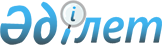 О внесении изменений и дополнений в приказ Министра государственных 
доходов Республики Казахстан от 30 октября 2001 года N 1469 "Об утверждении Правил выдачи разовых талонов"
					
			Утративший силу
			
			
		
					Приказ Председателя Налогового комитета Министерства финансов Республики Казахстан от 29 ноября 2005 года N 534. Зарегистрирован в Министерстве юстиции Республики Казахстан 20 декабря 2005 года N 3977. Утратил силу приказом Министра финансов Республики Казахстан от 29 декабря 2008 года N 618

 



      Сноска. Утратил силу 


 приказом 


 Министра финансов РК от 29.12.2008 N 618 (порядок введения в действие см. 


 п. 5 


).






      В соответствии с 
 Кодексом 
 Республики Казахстан "О налогах и других обязательных платежах в бюджет" (Налоговый кодекс)

ПРИКАЗЫВАЮ:





      1. Внести в 
 приказ 
 Министра государственных доходов Республики Казахстан от 30 октября 2001 года N 1469 "Об утверждении Правил выдачи разовых талонов" (зарегистрированный в Реестре государственной регистрации нормативных правовых актов за N 1685, опубликованный 2002 году в журнале "Бюллетень нормативных правовых актов" N 4, с изменениями и дополнениями, внесенными 
 приказом 
 Министра государственных доходов Республики Казахстан от 9 апреля 2002 года N 417, зарегистрированным в Реестре государственной регистрации нормативных правовых актов за N 1832, опубликованный 2002 году в журнале "Бюллетень нормативных правовых актов" N 21, приказами Председателя Налогового комитета Министерства финансов Республики Казахстан от 23 апреля 2003 года 
 N 182 
, зарегистрированным в Реестре государственной регистрации нормативных правовых актов за N 2280, опубликованным в газете "Официальная газета" 27 сентября 2003 года N 39(144) и от 6 ноября 2003 года 
 N 441 
, зарегистрированным в Реестре государственной регистрации нормативных правовых актов за N 2568, опубликованным в газете "Официальная газета" 27 декабря 2003 года N 52(157) следующие изменения и дополнения:

      в Правилах выдачи разовых талонов, утвержденных указанным приказом:

      абзац второй пункта 7 изложить в следующей редакции:

      "Разовые талоны лицам, осуществляющим перегон механических транспортных средств и прицепов, выдаются за каждую единицу транспортного средства или прицепа.";

      дополнить пунктом 7-1 следующего содержания:

      "7-1. Разовые талоны лицам, осуществляющим реализацию на рынках, выдаются на вид деятельности - реализация на рынке. Стоимость разовых талонов на указанный вид деятельности устанавливается с учетом месторасположения, вида, условий осуществления деятельности, качества и площади объекта извлечения дохода, а также других факторов, влияющих на эффективность занятия деятельностью.

      Выдача разовых талонов производится отдельно каждому лицу, осуществляющему реализацию на рынках.

      Лицам, осуществляющим реализацию товаров и услуг, по которым установлена различная стоимость разовых талонов, выдача разового талона производится по наибольшей стоимости.";

      подпункт 5) пункта 9 изложить в следующей редакции:

      "5) ежемесячную, не позднее 5 числа месяца, следующего за отчетным, сдачу в налоговый орган корешков разовых талонов, испорченных и неиспользованных бланков разовых талонов.";

      в Приложении 2 к Правилам выдачи разовых талонов:

      пункт 1 дополнить подпунктами 6)-7) следующего содержания:

      "6) кормов для животных и птиц;

       7) веников, метел, лесных ягод, меда, грибов и рыбы.";

      пункт 2 изложить в следующей редакции:

      "2. Перегон механических транспортных средств и прицепов:

      1) из ближнего зарубежья;

      2) из дальнего зарубежья.";

      дополнить пунктом 5 следующего содержания:

      "5. Выпас домашних животных и птиц.".




      2. Управлению непроизводственных платежей Налогового комитета Министерства финансов Республики Казахстан (Тлеумуратову Ю.Д.) направить настоящий приказ на государственную регистрацию в Министерство юстиции Республики Казахстан.




      3. Настоящий приказ вводится в действие по истечении десяти календарных дней после дня их первого официального опубликования.

      

Председатель


					© 2012. РГП на ПХВ «Институт законодательства и правовой информации Республики Казахстан» Министерства юстиции Республики Казахстан
				